Vancouver y WhistlerDuración: 6 días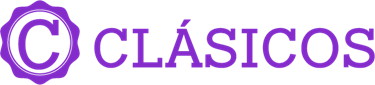 Llegadas: Diarias, 01 de mayo al 31 de octubre 2024Mínimo 2 pasajeros.Servicios compartidos.Día 1.- VancouverTraslado de llegada y entrega de documentación. Alojamiento.Día 2.- VancouverTour de Ciudad de Vancouver (incluido).  Comenzamos el tour por Yaletown, para pasar al exótico Chinatown, el más grande de Canadá. A pocos minutos de allí, llegamos al barrio más antiguo de la ciudad, el entrañable Gastown, con un original reloj de vapor y las pequeñas tiendas, galerías y restaurantes de primera categoría. La terminal de cruceros a Alaska, Canadá Place, se ha convertido en un símbolo de la ciudad con su techo blanco en forma de cinco velas. A unos minutos del puerto llegamos a Stanley Park, ofreciéndonos una maravillosa vista de la bahía, de la ciudad y de las Montañas Costeras. Paramos para sacar fotos de unos auténticos tótems indígenas. A la salida del parque podemos observar la playa de English Bay, siguiendo el paseo hasta el Puente Burrard.  Entraremos a Granville Island con su artesanía local y el ambiente marinero en el pequeño puerto deportivo. Alojamiento.Día 3.- Vancouver – Whistler Saliendo de Vancouver nos adentraremos en una de las carreteras más reconocidas por su espectacularidad: Sea to Sky Highway. Haremos la primera parada en las imponentes cascadas Shannon, que, con sus 333 m de caída, son el último escalafón que las gélidas aguas recorren antes de caer al mar. Pasando por el pueblo de Squamish se levanta majestuoso el monolito de granito más alto de Canadá, el Stawamus Chief, mejor conocido como “The Chief” de 700 m de altura. Llegamos a la Vila de Whistler. Por la tarde sugerimos practicar una de las atracciones más divertidas de Whistler: Zip Trek o tirolinas (opcional). Sienta la adrenalina correr por sus venas a lo largo de los 61 metros de altura de estos recorridos cuando alcance velocidades de hasta 80 kilómetros por hora. El deslizamiento en tirolina (ziplining) es una actividad que no se puede perder, esta actividad ofrece 10 trayectos para deslizarse y 8 puentes colgantes... no podrán resistirse a esta aventura. Disfrute de los increíbles paisajes mientras practica esta actividad entre las montañas de Whistler y Blackcomb. Si la mañana le resultó agotadora podrá relajarse en el Scandinave Spa (opcional), perfecto para relajarse en el corazón de la naturaleza. Rejuvenezca al aire libre de 20.000 pies cuadrados, que está a sólo dos minutos de Whistler Village (desplazamiento por cuenta del cliente). Retírese a este oasis nórdico envuelto de bosques de cedros y abetos a las afueras de Lost Lake. Sumérjase en el agua caliente y disfrute de las increíbles vistas de las montañas. Por la noche le recomendamos Vallea Lumina (incluido en el Travel Shop Pack) un espectáculo de luz y sonido en mitad del bosque. A medida que nos movemos a través de esta experiencia, abundan las oportunidades para tocar, jugar y relacionarse con el entorno en constante cambio (narración en inglés). Alojamiento.Día 4.- Whistler Aproveche la mañana** en una de los teleféricos más panorámicos de Canadá, Peak 2 Peak (opcional incluido en el Travel Shop Pack) una experiencia de 11 minutos en un teleférico que lo llevará de pico a pico, conectando las montañas Whistler y Blackcomb. Con 28 cabinas viajará 4.4 km. a una altura de 415 metros sobre el Arroyo Fitzsimmons ofreciéndole el acceso entre una y otra montaña con vistas espectaculares y diversión sin final. Sobre las 4 de la tarde vuelta a Vancouver. Alojamiento.Día 5.- Vancouver Día libre. Se recomienda hacer como ferry (incluido en el Travel Shop Pack) la visita de Victoria. El día empieza con un cómodo viaje de 1.5 horas en el ferry (incluido en el Travel Shop Pack) que nos trasladará a la Isla de Vancouver. Navegaremos entre un archipiélago con pequeñas comunidades, casas de campo, y si tenemos suerte ballenas grises, orcas y focas cerca de nuestra embarcación.  Ya en la isla, nuestra primera visita será a los hermosos Jardines Butchart (incluido en el Travel Shop Pack), los jardines más famosos de América por su variedad increíble de flores y árboles. Continuaremos hacia el centro de la ciudad, donde tendremos tiempo libre para visitar opcionalmente el Museo Real de la Columbia Británica (opcional) con sus exhibiciones dedicadas a la historia de la provincia y las comunidades indígenas. El Hotel Fairmont Empress, frente a la bahía, es el edificio más fotografiado en Victoria, y no hay que olvidar el paseo por Government Street con tiendas originales mostrando sus productos de origen británico.  Al final de la tarde regreso a Vancouver vía ferry (incluido en el Travel Shop Pack). De manera opcional puede contratar su regreso a Vancouver en hidroavión (opcional). Alojamiento.Día 6.- VancouverA la hora indicada traslado al aeropuerto. Fin de nuestros servicios.SE NECESITA PERMISO ETA PARA VISITAR CANADAIncluye:4 noches de alojamiento en Vancouver y 1 en Whistler en régimen solo alojamientoTraslados de llegada y salida en servicios regulares vehículos con capacidad contralada y previamente sanitizadosVisita de ciudad en servicios regulares con guía de habla hispana en servicios regulares vehículos con capacidad contralada y previamente sanitizadosAsistencia de viaje básicaNo incluye:Boleto aéreoAlimentos no especificados Todo servicio no descrito en el precio incluyePropinas y gastos personaleseTA de ingreso a CanadáImportante:Se considera menor de 0 a 14 o 18 años años.Máximo 2 menores compartiendo con 2 adultos en la ocupación máxima de la habitación El ETA es un permiso electrónico que permite a los Ciudadanos Mexicanos ingresar a Canadá y es obligación de los pasajeros solicitarla antes de viajar NO nos hacemos responsables en caso de olvido. El costo es de $7 CAD por persona y la solicitud se hace rápidamente en línea desde: www.canada.ca/eta (descripción http://www.cic.gc.ca/english/visit/eta-facts-es.asp)Los hoteles están sujetos a cambio según la disponibilidad al momento de la reserva por el tour operador. En ciertas fechas, los hoteles propuestos no están disponibles debido a eventos anuales preestablecidos. En esta situación, se mencionará al momento de la reserva y confirmaremos los hoteles disponibles de la misma categoría de los mencionados.Habitaciones estándar. En caso de preferir habitaciones superiores favor de consultar.No se reembolsará ningún traslado o visita en el caso de no disfrute o de cancelación del mismo.El orden de las actividades puede tener modificacionesAl momento de su registro en el hotel, una tarjeta de crédito le será requerida, esto es con el fin de garantizar que usted se compromete a no dañar la habitación y dejarla en las mismas condiciones que le fue entregada. La Tarjeta de crédito le ayudara también para abrir crédito dentro de las instalaciones del hotel para consumo interno. Manejo de equipaje en el tour máximo de 1 maleta por persona. En caso de equipaje adicional costos extras pueden ser cobrados en destino.  Para poder confirmar los traslados debemos recibir la información completa a más tardar 30 días antes de la salida. Si no recibimos esta información el traslado se perderá sin reembolso.El orden de las visitas se confirmará hasta el momento de la llegada a Vancouver.Si el Tour de Whistler es en domingo operará incluyendo el teleférico Sea To Sky de Squamish y aplica suplemento ($65 USD por persona).Los hoteles de Whistler exigen mínimo dos noches en viernes y sábado.**La mañana del día de Whistler es libre para los pasajeros y el guía los recogerá alrededor de las 16:00hrs para regresar a Vancouver.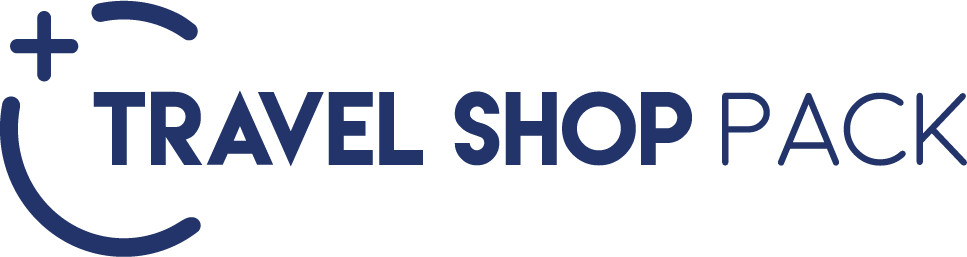 HOTELES PREVISTOS O SIMILARESHOTELES PREVISTOS O SIMILARESHOTELES PREVISTOS O SIMILARESCIUDADHOTELCAT.VANCOUVERSANDMAN VANCOUVER CITY CENTREOPC. CVANCOUVERGEORGIAN COURT HOTELOPC. BVANCOUVERTHE SUTTON PLACE HOTELOPC. AWHISTLERAAVA WHISTLEROPC. CWHISTLERWESTIN RESORT & SPAOPC. BWHISTLERFAIRMONT CHATEAU WHISTLEROPC. ACHECK IN - 15:00HRS // CHECK OUT- 12:00HRSCHECK IN - 15:00HRS // CHECK OUT- 12:00HRSCHECK IN - 15:00HRS // CHECK OUT- 12:00HRSTARIFA POR PERSONA EN USDTARIFA POR PERSONA EN USDTARIFA POR PERSONA EN USDTARIFA POR PERSONA EN USDTARIFA POR PERSONA EN USDTARIFA POR PERSONA EN USDSOLO SERVICIOS TERRESTRESSOLO SERVICIOS TERRESTRESSOLO SERVICIOS TERRESTRESSOLO SERVICIOS TERRESTRESSOLO SERVICIOS TERRESTRESSOLO SERVICIOS TERRESTRESDBLTPLCPLSGLMNR01 - 27 MAY / 01 -15 OCT (OPC. C)139011401000262048028 MAY - 30 SEP (OPC. C)160012701100321048016 - 31 OCT (OPC. C)11951000900222048001 MAY - 11 JUN (OPC. B)191015101310367048012 JUN - 30 SEP (OPC. B)198015501360379048001 - 31 OCT (OPC. B)170013601200323048001 - 27 MAY / 01 - 31 OCT (OPC. A)177014301270332048028 MAY - 30 SEP (OPC. A)2010160013903810480TARIFA POR PERSONA EN USDTARIFA POR PERSONA EN USDTARIFA POR PERSONA EN USDTARIFA POR PERSONA EN USDTARIFA POR PERSONA EN USDTARIFA POR PERSONA EN USDSERVICIOS TERRESTRES Y AÉREOSSERVICIOS TERRESTRES Y AÉREOSSERVICIOS TERRESTRES Y AÉREOSSERVICIOS TERRESTRES Y AÉREOSSERVICIOS TERRESTRES Y AÉREOSSERVICIOS TERRESTRES Y AÉREOSDBLTPLCPLSGLMNR01 - 27 MAY / 01 -15 OCT (OPC. C)2200195018103430129028 MAY - 30 SEP (OPC. C)2410208019104020129016 - 31 OCT (OPC. C)2010181017103030129001 MAY - 11 JUN (OPC. B)2720232021204480129012 JUN - 30 SEP (OPC. B)2790236021704600129001 - 31 OCT (OPC. B)2510217020104040129001 - 27 MAY / 01 - 31 OCT (OPC. A)2580224020804130129028 MAY - 30 SEP (OPC. A)28202410220046201290RUTA AÉREA PROPUESTA CON AIR CANADA SALIENDO DE LA CIUDAD DE MÉXICO: MÉXICO - VANCOUVER - MÉXICOIMPUESTOS (SUJETOS A CONFIRMACIÓN): 350 USD POR PASAJEROLOS VUELOS SUGERIDOS NO INCLUYEN FRANQUICIA DE EQUIPAJE - COSTO APROXIMADO 40 USD POR TRAMO POR PASAJERO.SUPLEMENTO PARA VUELOS DESDE EL INTERIOR DEL PAÍS - CONSULTAR CON SU ASESOR TRAVEL SHOPTARIFAS SUJETAS A DISPONIBILIDAD Y CAMBIO SIN PREVIO AVISO SE CONSIDERA MENOR DE 0 A 14 O 18 AÑOSVIGENCIA: 01 DE MAYO A 31 DE OCTUBRE 2024CONSULTAR SUPLEMENTOS PARA TEMPORADA ALTATRAVEL SHOP PACK  TRAVEL SHOP PACK  TRAVEL SHOP PACK  TARIFA POR PERSONA EN USDTARIFA POR PERSONA EN USDTARIFA POR PERSONA EN USDINCLUYEADTMNRVALLEA LUMINA460320GÓNDOLA PEAK TO PEAK460320TOUR DE VICTORIA460320